Лекция 1. Основные понятия и предмет философииСтановление философии из мифологии. Характерные черты философии: понятийность, логичность, дискурсивность.Предмет и определение философии.Становление философии из мифологии. Характерные черты философии: понятийность, логичность, дискурсивность.Философия в буквальном переводе с греческого означает любовь к мудрости («филиа»-любовь, «софиа» - мудрость). Это слово ввел в потребление выдающийся древнегреческий ученый Пифагор (580-500 гг. до н.э.), но широкое распространение  оно получило начиная с V в. до н.э.  Какая любовь и какая мудрость имеются в виду, когда говорят о философии? Любовь - одно из важнейших понятий в жизни. В греческом языке есть несколько слов для обозначения того, что в русском языке называется одним словом, включающим в себя и любовь мужчины к женщине, и любовь к друзьям, детям, Родине. А что такое мудрость? Это и богатый жизненный опыт, это глубокомыслие, умение познавать неизученное, малодоступное, вырабатывать жизненные ориентиры для человека, определять его главные ценности.  Поэтому философия – это есть поиск и нахождение человеком ответов на главные вопросы своего бытия.  Издавна человека волновали разные непростые вопросы:  Что такое человек? Для чего он живёт на этом свете? Что делать? Что он должен знать? В чём смысл жизни? Быть или не быть? В таких вопросах заключено обострённое отношение человека к окружающему его миру, а сам человек, который часто задаёт себе эти вопросы, отличается повышенной ответственностью, справедливостью, совестливостью.Поэтому философию можно характеризовать как обострённо совестливое отношение человека к окружающему миру. Любовь к мудрости послужила основой становления философии как отрасли духовной культуры. Материалом же для построения духовного древа философии послужила предшествовавшая ей по времени отрасль духовной культуры – мифология. Мифология как система, уходящая своими корнями ко временам первых цивилизаций и являющаяся их духовной основной, формируется на двух уровнях: образном, связанном с искусством, и более глубоком – смысловом. Этот глубокий уровень прорвал оболочку образов (из мифологии имеется в виду) и вышел на поверхность, заявив о своей самоценности, т.е. философия начинается с осознанной замены образов понятиями. Это и есть точка перехода от мифологии к философии.Что касается понятийности, логичности и дискурсивности, то здесь эти понятия имеются в виду при изучении самой философии, т.е.   "понятийность - способность определять термины путём выявления наиболее важных свойств, предметов. Логичность – использование законов формальной логики. Дискурсивность – способность разделять научные утверждения на составные части (противоположность – интуитивное познание, когда с помощью фантазии и образов осуществляет познание отдельных, индивидуальных вещей и в этом своем качестве является ведущей формой познания).Предмет и определение философии.Предметом любой науки называют то, что она изучает. Относительно философии можно сказать, что ее предметом являются наиболее общие и фундаментальные вопросы происхождения и развития природы, общества и мышления. Это совокупность общих проблем: каково происхождение и устройство мира, что такое человек, как он познает мир, что есть истина, добро и красота, в чем смысл жизни и т.д. Аристотель, один из первых философов, четко определивших предмет философии, писал, что «философия исследует самостоятельно существующее и неподвижное».   Т.е. философия должна исследовать сущность вещей, а не сами вещи. Но предмет без объекта не бывает, поэтому рассмотрим объект философии.Объектом изучения философии является окружающий мир, который представляется как многоуровневая система. Выделяют четыре предмета осмысления окружающей действительности: Природу (окружающий мир), Бога, Человека и Общество. Данные понятия отличаются друг от друга специфическим способом существования в мире. 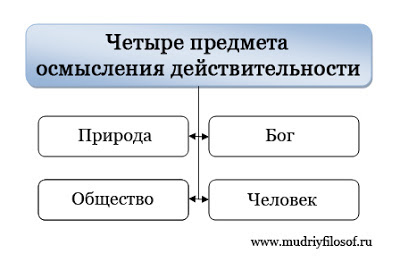 Природа представляет собой все, что существует само по себе, стихийно, спонтанно. Природе свойственен естественный способ существования, она просто есть, была и будет. Бог соединяет в себе представления о потустороннем мире, о мистических и волшебных существах. Сам Бог представляется вечным, всемогущим, вездесущим, всеведущим. Способ существования Бога – сверхъестественный.Общество представляет собой социальную систему, состоящую из людей, вещей, знаков, институтов, которые не могут возникнуть сами по себе. Все это создано людьми в процессе их деятельности.Человек - это живое существо, однако его нельзя целиком и полностью отнести ни к природному, ни ко социальному, ни к божественному. В человеке есть и качества, которые заложены генетически, и те, которые формируются только в социальной среде, а также божественные - способность творить и создавать. Таким образом, человеку присущ синтетический (комбинированный) способ существования. Человек в некотором смысле является пересечением, фокусом, смысловым центром существования. Какие функции выполняет философия?Их достаточно много, но назовём 4 главные.1.Мировоззренческая, т.е. формирующая целостную систематизированную картину мира – в единстве науки, искусства и практики;2.Методологическая, т.е. определяющая пути и способы достижения человеком  поставленных целей;3.Гуманистическая, т.е. определяющая отношения между людьми на основе уважения, внимания, взаимопомощи;4.Практическая, т.е. способствующая человеку найти правильные ответы на поставленные вопросы, указав направление дальнейшего решения.Итак, философия – это вдохновляемая любовью к мудрости рациональная отрасль духовной культуры, имеющая своим предметом фундаментальные вопросы человеческого существования.Практическая работа 1Тема: Предмет и определение философии.Цель работы: проанализировать структуру философии, обозначить и раскрыть объект и предмет философии, указать главные функции.Ход работы: ознакомиться с предложенным материалом и выполнить задания.Задание 1.  Дать определение.Буквально греческое слово «философия», впервые было введено в обиход _________, (вписать имя) переводится на русский язык как _______________ (выбрать значение): а) Аристотель        1) любовь к мудростиб) Сократ               2) поиск истины в) Платон              3) бытие человекаг) Пифагор            4) познание мираЗадание 2.  Заполнить таблицуЗадание 3. Приведите несколько примеров определения понятия «Философия»:Философия – это _______________________________________________________________________________________________________________________________________________________________________________________________________________________________________________________Философия – это _______________________________________________________________________________________________________________________________________________________________________________________________________________________________________________________Задание 3.  Оформить таблицу «Четыре предмета осмысления окружающей действительности» и каждый предмет раскрыть (дать определение)._________________________________________________________________________________________________________________________________________________________________________________________________________________________________________________________________________________________________________________________________________________________________________________________________________________________________________________________________________________________________________________________________________________________________________________________________________Задание 4. Перечислить основные функции философии и их содержание._______________________________________________________________________________________________________________________________________________________________________________________________________________________________________________________________________________________________________________________________________________________________________________________________________________________________________________________________________________________________________________________________________________________________________________________________________________________________________________________________________________________________________________________________________________________________________________________________________________________________________________________________________________________________________________________________________________________________________________________________________________Вывод: ФилософияФилософияОбъектПредмет